5 эффективных упражнений, которые помогут вам научиться любить себя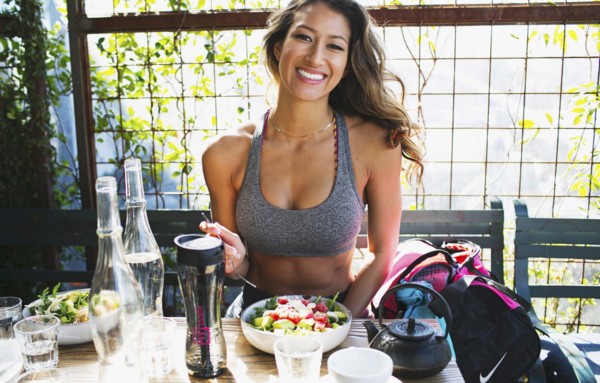 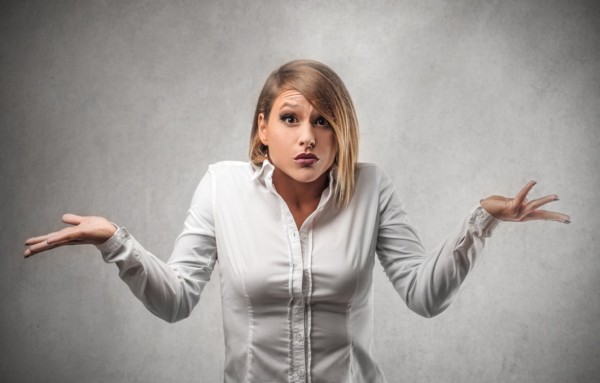 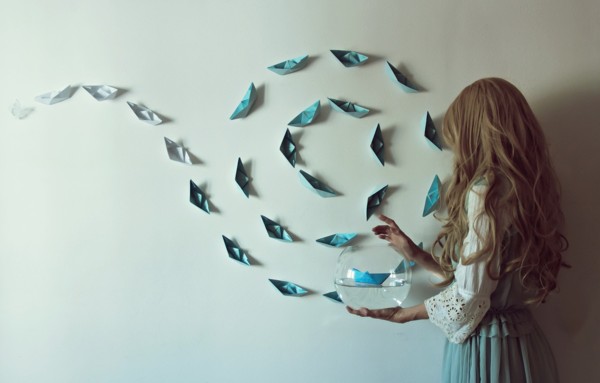 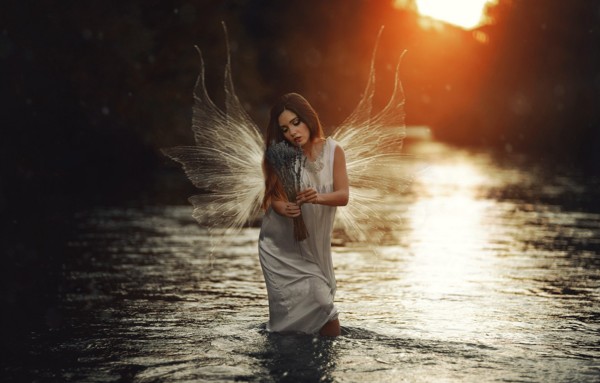 